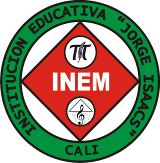 INSTITUCIÓN EDUCATIVA INEM “JORGE ISAACS” DE CALI
PLAN DE MEJORAMIENTOI PERIODOAsignatura:  SistemasDocentes: Diana Fda. Jaramillo – Martha GarciaEscriba un trabajo escrito aplicando normas Icontec, sobre el tema “Alimentación del recién nacido”.El trabajo debe contener:CaratulaContraportadaTabla de contenidoCuerpo del trabajoConclusionesBibliografía